Автор материала: Гасова Елена ЮрьевнаДолжность автора: воспитательМесто работы: Муниципальное бюджетное общеобразовательное учреждение «Берновская средняя общеобразовательная школа имени А.С. Пушкина»Тверская обл, Старицкий р-н, с. БерновоКраткосрочный творческий проект в разновозрастной группе детского сада«Пока мы помним – мы живём»Тип проекта:По доминирующей деятельности: информационно - творческий.По числу участников проекта: групповой (3-10 человек, все желающие).По времени проведения: среднесрочный (3 месяца).По характеру контактов: семья, в рамках ДОУ, социум –  школа, библиотека.По характеру участия ребенка: участник от зарождения идеи до получения результата.Состав проектной группы:Руководитель проекта, воспитатель – Гасова Елена Юрьевна, дети и родители разновозрастной группы МБОУ «Берновская СОШ».Цель:Формирование нравственных ценностейЗадачи:Сообщить элементарные сведения о Великой Отечественной ВойнеРасширение знаний о защитниках Отечества, о функциях армииВоспитывать гордость и уважение к ветеранам ВОВРазвивать речь детей, обогащать словарный запас, через диалоги о войне, песни, стихи, танцыФормировать чувство гордости за Родину, за наш народАктуальность:Важной частью нравственного воспитания является приобщение ребенка к культуре своего народа, поскольку раскрытие личности в ребенке полностью возможно только через включение его в культуру собственного народа. Приобщение детей к отеческому наследию воспитывает уважение, гордость за землю, на которой живешь. Для маленького ребенка Родина начинается с родного дома, улицы, на которой живет он и его семья, в семье начинает «расти» будущий гражданин своей страны. Одна из задач нравственного воспитания - воспитание патриотических чувств, включающая в себя воспитание любви к близким людям, к родному поселку и к родной стране. Проект направлен на патриотическое воспитание детей среднего дошкольного возраста. В процессе реализации проекта у дошкольников формируются чувства привязанности, верности, чувства собственного достоинства, гордости за свою Родину.Проблема: дети мало знают о Великой Отечественной войне, ветеранах.Сроки реализации проекта:март-апрель-май.Планируемый результат проектной деятельности:Внешние продукты:Создание альбома «Бессмертный полк», состоящий из страниц созданных детьми и родителями, участие в акции «Бессертный полк».Создание костюмов для русского народного танца «Яблочко» детьми и родителями.
Исполнение танца на празднике села Бал Победы «В шесть часов вечера…».Внутренние продукты:Расширение представлений о российской армии надежной защитнице нашей Родины, пополнение словарного запаса.Основные этапы реализации проекта.Подготовительный.Анализ научной и методической литературы.Определение темы проекта, формулировка цели и задач.Разработка перспективного планирования с детьми и родителями. Родители:Решение о принятии участия в проекте.Дети:Рассматривание иллюстраций о ВОВ.Организация предметно-развивающей среды.Сюжетно-ролевые игры: «мы солдаты», «лётчики», «моряки»Мониторинг  опрос. Основной этап.Создание развивающей среды:- Экскурсия в школьный краеведческий музей  и зал боевой славы.- Экскурсия к братскому захоронению воинов, погибших за освобождение нашего села в годы Великой Отечественной войны- беседа «Они сражались за Родину»- прослушивание музыкальных произведений: «Священная война» (муз. А. Александрова, сл. В. Лебедева – Кумача), «День Победы» (муз. Д. Тухманова, сл. В. Харитонова)
- художественно творческая деятельность: изготовление и возложение цветов на братскую могилу, участие в акции подарок ветерану, рисование - «Мирное небо», «Самолёты»,аппликация коллективная работа «Один день на войне», изготовление родителями совместно с детьми страниц для альбома «Бессмертный полк» и костюмов для танца- разучивание танца «Яблочко»Рекомендации для родителей:Провести беседы о родственниках, участвовавших в Великой Отечественной Войне.Беседы о необходимости солдат. Чтение художественной литературы:А. Митяев «Почему армия родная?»К.Паустовского «Похождения жука-носорога»Заключительный этап.Составление портфолио проекта.Проведение обобщающего занятия «Пока мы помним – мы живём».Составление альбома «Победа была за нами».Выступление в концертной программе Бал Победы «В шесть часов вечера…» - 8 маяПосещение митинга посвященного «Дню Победы» и участие в акции «Бессмертный полк» - 9 мая.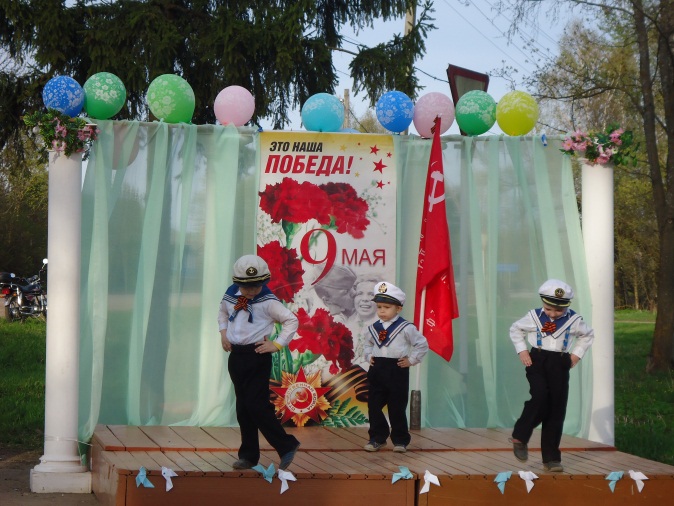 